  ANEXO 1
1.- DATOS GENERALES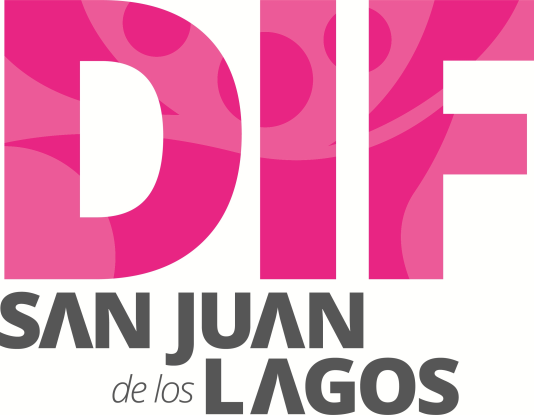 ANEXO 22.- OPERACIÓN DE LA PROPUESTARecursos empleados para la realización del Programa/Proyecto/Servicio/Campaña (PPSC)DIRECCIÓN GENERAL DE POLÍTICAS PÚBLICASCARATULA PARA LA ELABORACIÓN DE PROYECTOS.A)Nombre del programa/proyecto/servicio/campañaA)Nombre del programa/proyecto/servicio/campañaA)Nombre del programa/proyecto/servicio/campañaA)Nombre del programa/proyecto/servicio/campañaPROGRAMA DE AYUDA ALIMENTARIA DIRECTANUTRICIÓN EXTRAESCOLARDESAYUNOS ESCOLARESCOMEDORES COMUNITARIOSPROGRAMA DE AYUDA ALIMENTARIA DIRECTANUTRICIÓN EXTRAESCOLARDESAYUNOS ESCOLARESCOMEDORES COMUNITARIOSPROGRAMA DE AYUDA ALIMENTARIA DIRECTANUTRICIÓN EXTRAESCOLARDESAYUNOS ESCOLARESCOMEDORES COMUNITARIOSPROGRAMA DE AYUDA ALIMENTARIA DIRECTANUTRICIÓN EXTRAESCOLARDESAYUNOS ESCOLARESCOMEDORES COMUNITARIOSPROGRAMA DE AYUDA ALIMENTARIA DIRECTANUTRICIÓN EXTRAESCOLARDESAYUNOS ESCOLARESCOMEDORES COMUNITARIOSPROGRAMA DE AYUDA ALIMENTARIA DIRECTANUTRICIÓN EXTRAESCOLARDESAYUNOS ESCOLARESCOMEDORES COMUNITARIOSEjeEjeB) Dirección o Área ResponsableB) Dirección o Área ResponsableB) Dirección o Área ResponsableB) Dirección o Área ResponsableDEPARTAMENTO DE ASISTENCIA ALIMENTARIADEPARTAMENTO DE ASISTENCIA ALIMENTARIADEPARTAMENTO DE ASISTENCIA ALIMENTARIADEPARTAMENTO DE ASISTENCIA ALIMENTARIADEPARTAMENTO DE ASISTENCIA ALIMENTARIADEPARTAMENTO DE ASISTENCIA ALIMENTARIAEstrategiaEstrategiaC)  Problemática que atiende la propuestaC)  Problemática que atiende la propuestaC)  Problemática que atiende la propuestaC)  Problemática que atiende la propuestaINSEGURIDAD ALIMENTARIA ENLAS COLONIAS MÁS VULNERABLES DEL MUNICIPÍO DE TLAQUEPAQUEINSEGURIDAD ALIMENTARIA ENLAS COLONIAS MÁS VULNERABLES DEL MUNICIPÍO DE TLAQUEPAQUEINSEGURIDAD ALIMENTARIA ENLAS COLONIAS MÁS VULNERABLES DEL MUNICIPÍO DE TLAQUEPAQUEINSEGURIDAD ALIMENTARIA ENLAS COLONIAS MÁS VULNERABLES DEL MUNICIPÍO DE TLAQUEPAQUEINSEGURIDAD ALIMENTARIA ENLAS COLONIAS MÁS VULNERABLES DEL MUNICIPÍO DE TLAQUEPAQUEINSEGURIDAD ALIMENTARIA ENLAS COLONIAS MÁS VULNERABLES DEL MUNICIPÍO DE TLAQUEPAQUELínea de AcciónLínea de AcciónC)  Problemática que atiende la propuestaC)  Problemática que atiende la propuestaC)  Problemática que atiende la propuestaC)  Problemática que atiende la propuestaINSEGURIDAD ALIMENTARIA ENLAS COLONIAS MÁS VULNERABLES DEL MUNICIPÍO DE TLAQUEPAQUEINSEGURIDAD ALIMENTARIA ENLAS COLONIAS MÁS VULNERABLES DEL MUNICIPÍO DE TLAQUEPAQUEINSEGURIDAD ALIMENTARIA ENLAS COLONIAS MÁS VULNERABLES DEL MUNICIPÍO DE TLAQUEPAQUEINSEGURIDAD ALIMENTARIA ENLAS COLONIAS MÁS VULNERABLES DEL MUNICIPÍO DE TLAQUEPAQUEINSEGURIDAD ALIMENTARIA ENLAS COLONIAS MÁS VULNERABLES DEL MUNICIPÍO DE TLAQUEPAQUEINSEGURIDAD ALIMENTARIA ENLAS COLONIAS MÁS VULNERABLES DEL MUNICIPÍO DE TLAQUEPAQUENo. de PP EspecialNo. de PP EspecialD) Ubicación Geográfica / Cobertura  de ColoniasD) Ubicación Geográfica / Cobertura  de ColoniasD) Ubicación Geográfica / Cobertura  de ColoniasD) Ubicación Geográfica / Cobertura  de ColoniasEn 125 comunidades atendidas entre cabecera, comunidades rurales y colonias de muy alta marginalidad, en San Juan de Los lagos.En 125 comunidades atendidas entre cabecera, comunidades rurales y colonias de muy alta marginalidad, en San Juan de Los lagos.En 125 comunidades atendidas entre cabecera, comunidades rurales y colonias de muy alta marginalidad, en San Juan de Los lagos.En 125 comunidades atendidas entre cabecera, comunidades rurales y colonias de muy alta marginalidad, en San Juan de Los lagos.En 125 comunidades atendidas entre cabecera, comunidades rurales y colonias de muy alta marginalidad, en San Juan de Los lagos.En 125 comunidades atendidas entre cabecera, comunidades rurales y colonias de muy alta marginalidad, en San Juan de Los lagos.Vinc al PNDVinc al PNDE) Nombre del Enlace o ResponsableE) Nombre del Enlace o ResponsableE) Nombre del Enlace o ResponsableE) Nombre del Enlace o ResponsableC. MARITZA PADILLA GARCIA Y  MARTHA PATRICIA RIVERA FRANCOC. MARITZA PADILLA GARCIA Y  MARTHA PATRICIA RIVERA FRANCOC. MARITZA PADILLA GARCIA Y  MARTHA PATRICIA RIVERA FRANCOC. MARITZA PADILLA GARCIA Y  MARTHA PATRICIA RIVERA FRANCOC. MARITZA PADILLA GARCIA Y  MARTHA PATRICIA RIVERA FRANCOC. MARITZA PADILLA GARCIA Y  MARTHA PATRICIA RIVERA FRANCOVinc al PEDVinc al PEDF) Objetivo específicoF) Objetivo específicoF) Objetivo específicoF) Objetivo específicoLos programas tienen como finalidad apoyar a los sujetos con inseguridad alimentaria y vulnerabilidad priorizando (niños, niñas, adolescente con desnutrición mujeres embarazadas en periodo de lactancia , adultos mayores y personas con discapacidad, mujeres maltratadas y en abandono)Los programas tienen como finalidad apoyar a los sujetos con inseguridad alimentaria y vulnerabilidad priorizando (niños, niñas, adolescente con desnutrición mujeres embarazadas en periodo de lactancia , adultos mayores y personas con discapacidad, mujeres maltratadas y en abandono)Los programas tienen como finalidad apoyar a los sujetos con inseguridad alimentaria y vulnerabilidad priorizando (niños, niñas, adolescente con desnutrición mujeres embarazadas en periodo de lactancia , adultos mayores y personas con discapacidad, mujeres maltratadas y en abandono)Los programas tienen como finalidad apoyar a los sujetos con inseguridad alimentaria y vulnerabilidad priorizando (niños, niñas, adolescente con desnutrición mujeres embarazadas en periodo de lactancia , adultos mayores y personas con discapacidad, mujeres maltratadas y en abandono)Los programas tienen como finalidad apoyar a los sujetos con inseguridad alimentaria y vulnerabilidad priorizando (niños, niñas, adolescente con desnutrición mujeres embarazadas en periodo de lactancia , adultos mayores y personas con discapacidad, mujeres maltratadas y en abandono)Los programas tienen como finalidad apoyar a los sujetos con inseguridad alimentaria y vulnerabilidad priorizando (niños, niñas, adolescente con desnutrición mujeres embarazadas en periodo de lactancia , adultos mayores y personas con discapacidad, mujeres maltratadas y en abandono)Vinc al PMetDVinc al PMetDG) Perfil de la población atendida o beneficiariosG) Perfil de la población atendida o beneficiariosG) Perfil de la población atendida o beneficiariosG) Perfil de la población atendida o beneficiariosNiños, niñas, adolescentes, adultos, adultos mayores y personas con discapacidad, con inseguridad alimentariaNiños, niñas, adolescentes, adultos, adultos mayores y personas con discapacidad, con inseguridad alimentariaNiños, niñas, adolescentes, adultos, adultos mayores y personas con discapacidad, con inseguridad alimentariaNiños, niñas, adolescentes, adultos, adultos mayores y personas con discapacidad, con inseguridad alimentariaNiños, niñas, adolescentes, adultos, adultos mayores y personas con discapacidad, con inseguridad alimentariaNiños, niñas, adolescentes, adultos, adultos mayores y personas con discapacidad, con inseguridad alimentariaNiños, niñas, adolescentes, adultos, adultos mayores y personas con discapacidad, con inseguridad alimentariaNiños, niñas, adolescentes, adultos, adultos mayores y personas con discapacidad, con inseguridad alimentariaNiños, niñas, adolescentes, adultos, adultos mayores y personas con discapacidad, con inseguridad alimentariaNiños, niñas, adolescentes, adultos, adultos mayores y personas con discapacidad, con inseguridad alimentariaH) Tipo de propuestaH) Tipo de propuestaH) Tipo de propuestaH) Tipo de propuestaH) Tipo de propuestaJ) No de BeneficiariosJ) No de BeneficiariosK) Fecha de InicioK) Fecha de InicioK) Fecha de InicioFecha de CierreFecha de CierreFecha de CierreFecha de CierreProgramaCampañaServicioProyectoProyectoHombresMujeresEnero 2019Enero 2019Enero 2019Diciembre 2019Diciembre 2019Diciembre 2019Diciembre 201910421990FedEdoMpioxxxxI) Monto total estimadoI) Monto total estimadoI) Monto total estimadoFuente de financiamientoFuente de financiamientoxA) Principal producto esperado (base para el establecimiento de metas)Apoya a la baja economía de las familias mas vulnerables en San Juan de Los LagosApoya a la baja economía de las familias mas vulnerables en San Juan de Los LagosApoya a la baja economía de las familias mas vulnerables en San Juan de Los LagosApoya a la baja economía de las familias mas vulnerables en San Juan de Los LagosApoya a la baja economía de las familias mas vulnerables en San Juan de Los LagosB)Actividades a realizar para la obtención del producto esperadoPlaticas de orientación AlimentariaPlaticas de orientación AlimentariaPlaticas de orientación AlimentariaPlaticas de orientación AlimentariaPlaticas de orientación AlimentariaIndicador de Resultados vinculado al PMD según Línea de Acción Indicador vinculado a los Objetivos de Desarrollo Sostenible AlcanceCorto PlazoMediano PlazoMediano PlazoMediano PlazoLargo PlazoAlcancexxxxxxxxxC) Valor Inicial de la MetaValor final de la MetaValor final de la MetaNombre del indicadorFormula del indicadorFormula del indicador97612001200Clave de presupuesto determinada en Finanzas para la etiquetación de recursosClave de presupuesto determinada en Finanzas para la etiquetación de recursosClave de presupuesto determinada en Finanzas para la etiquetación de recursosCronograma Anual  de ActividadesCronograma Anual  de ActividadesCronograma Anual  de ActividadesCronograma Anual  de ActividadesCronograma Anual  de ActividadesCronograma Anual  de ActividadesCronograma Anual  de ActividadesCronograma Anual  de ActividadesCronograma Anual  de ActividadesCronograma Anual  de ActividadesCronograma Anual  de ActividadesCronograma Anual  de ActividadesCronograma Anual  de ActividadesD) Actividades a realizar para la obtención del producto esperado 201820182018201820182018201820182018201820182018D) Actividades a realizar para la obtención del producto esperado ENEFEBMZOABRMAYJUNJULAGOSEPOCTNOVDIC1.- Platicas  PAAD, PROALIMNEXXXXXXXXXXXX2.- Nuevos padrones desayunos  escolaresX3.- Nuevo padrón despensaX4.- Segunda MediciónXElaboracion de ENHINASXXXXXXXXXXXXE) Recursos HumanosNúmero F) Recursos MaterialesNúmero/LitrosTipo de financiamiento del recursoTipo de financiamiento del recursoG) Recursos FinancierosMontoE) Recursos HumanosNúmero F) Recursos MaterialesNúmero/LitrosProveeduría %Fondo Revolvente%G) Recursos FinancierosMontoPersonal que participa en éste PPSC2 personas en Nomina 1 prestador de servicioVehículos empleados para éste PPSC1Monto total del Recurso obtenido mediante el fondo REVOLVENTE que se destina a éste PPSC29,760.00Personal que participa en éste PPSC2 personas en Nomina 1 prestador de servicioCombustible mensual que consumen los vehículos empleados para éste PPSC240 MENSUALESMonto total del Recurso obtenido mediante el fondo REVOLVENTE que se destina a éste PPSC29,760.00Personal que participa en éste PPSC2 personas en Nomina 1 prestador de servicioComputadoras empleadas para éste PPSC1Monto total del Recurso obtenido mediante el fondo REVOLVENTE que se destina a éste PPSC29,760.00